№ 539- ОД                                                                                                               от 19.10.2022 гОб организации деятельности  стажировочной площадки  На основании письма БУ ДПО РА «ИПКиППРО РА» №1003 от 07.10.2022 г.  в целях подготовки к мониторингу единой федеральной системы научно-методического сопровождения педагогических работников в ноябре 2022 года ПРИКАЗЫВАЮ:Утвердить состав  рабочей группы по организации деятельности  стажировочной деятельности  в 2022/2023 учебном году  в составе:- Брышкакову С.К., заместителя директора по МВР- Воробьёвой Г.П., заместителя директора по УВР;- Топыевой Л.И., руководителя ШМО учителей начальных классов;- Пятковой М.С., руководителя ШМО социально-психологической службы;Назначить  руководителем рабочей группы Акпашеву О.К., заместителя директора по НМР.Утвердить планы стажировочной  деятельности по направлениям согласно приложениям 1,2:- образования  «Функциональная грамотность как условие достижения высокого уровня качества   образовательных результатов в начальном звене»; - воспитания «Профилактика деструктивного поведения и буллинга в школе».      4. Руководителю рабочей группы Акпашевой О.К. разместить  планы деятельности стажировочной площадки  на официальном сайте школы.Контроль за исполнением оставляю за собой.Директор школы                                  С.Г.МаиковаИсп.Акпашева О.К.Российская ФедерацияРеспублика АлтайМуниципальное бюджетноеобщеобразовательное учреждение «Онгудайская средняя общеобразовательная школаимени С.Т.Пекпеева»Российская ФедерацияРеспублика АлтайМуниципальное бюджетноеобщеобразовательное учреждение «Онгудайская средняя общеобразовательная школаимени С.Т.Пекпеева»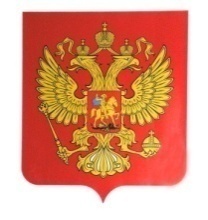 Россия ФедерациязыАлтай РеспубликаМуниципал  бюджет текшиуредулу учреждение«С.Т.ПекпеевтинадылаадалганОндойдынортотекшиуредулу школы»649440, с. Онгудай, ул. Ленина, 16, тел./факс: (38845)22-1-79E-mail: shkola-onguday@yandex.ruПРИКАЗ                                                                                     JAKARY_______________________________________________________________________________________________________649440, с. Онгудай, ул. Ленина, 16, тел./факс: (38845)22-1-79E-mail: shkola-onguday@yandex.ruПРИКАЗ                                                                                     JAKARY_______________________________________________________________________________________________________649440, с. Онгудай, ул. Ленина, 16, тел./факс: (38845)22-1-79E-mail: shkola-onguday@yandex.ruПРИКАЗ                                                                                     JAKARY_______________________________________________________________________________________________________649440, с. Онгудай, ул. Ленина, 16, тел./факс: (38845)22-1-79E-mail: shkola-onguday@yandex.ruПРИКАЗ                                                                                     JAKARY_______________________________________________________________________________________________________